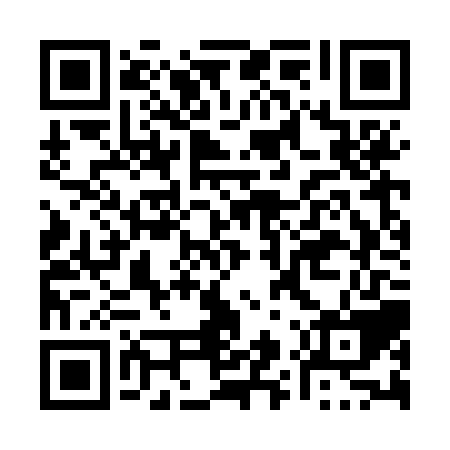 Prayer times for Newcastle Creek, New Brunswick, CanadaMon 1 Jul 2024 - Wed 31 Jul 2024High Latitude Method: Angle Based RulePrayer Calculation Method: Islamic Society of North AmericaAsar Calculation Method: HanafiPrayer times provided by https://www.salahtimes.comDateDayFajrSunriseDhuhrAsrMaghribIsha1Mon3:365:371:286:529:1911:192Tue3:375:381:286:529:1811:193Wed3:385:391:286:529:1811:184Thu3:405:391:296:529:1811:175Fri3:415:401:296:529:1711:166Sat3:425:411:296:529:1711:157Sun3:435:411:296:529:1611:148Mon3:445:421:296:519:1611:139Tue3:465:431:296:519:1511:1210Wed3:475:441:306:519:1511:1111Thu3:495:451:306:519:1411:1012Fri3:505:461:306:509:1411:0913Sat3:525:471:306:509:1311:0714Sun3:535:471:306:509:1211:0615Mon3:555:481:306:499:1111:0516Tue3:565:491:306:499:1111:0317Wed3:585:501:306:499:1011:0218Thu4:005:511:306:489:0911:0019Fri4:015:521:306:489:0810:5920Sat4:035:531:306:479:0710:5721Sun4:055:551:316:479:0610:5522Mon4:065:561:316:469:0510:5423Tue4:085:571:316:459:0410:5224Wed4:105:581:316:459:0310:5025Thu4:125:591:316:449:0210:4926Fri4:136:001:316:439:0110:4727Sat4:156:011:316:438:5910:4528Sun4:176:021:316:428:5810:4329Mon4:196:031:316:418:5710:4130Tue4:216:051:306:418:5610:3931Wed4:226:061:306:408:5410:37